Bluebird Society of PA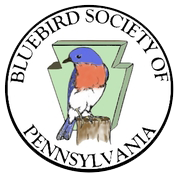 Membership FormRegular (single/couple)             Organization/Corporate	      Lifetime1 year- $15		                1 year- $100                                 $375 (individual only)3 years- $40		                3 years- $275			*When you Renew for 3 years, you can take advantage of our discounted rates shown above! * See the BSP website for Junior Membership opportunities.Mail to:Bluebird Society of PAP.O. Box 12Exton, PA 19341_____ New Member	_____ Renewal		_____ DonationName:  ______________________________________________________________________________________________Address:  ___________________________________________________________________________________________City: ________________________________________________________________________________________________State:  _____________________________Zip: ________________________County: ___________________________Phone: _____________________________________________________________ (required in case newsletter is undeliverable) Email: ______________________________________________ (required if questions or emailed delivery of Newsletter)
Donation (optional): $___________________Total Amount Enclosed: $ ______________________If you are a new member, have you received your new membership packet? _____ Yes   _____ NoHow would you like to receive your newsletter?_____ Email  (saves trees & postage)      _____ Regular mail deliveryPlease consider sharing your talents by volunteering to help with:______ County Coordinator			______ Nest box Monitoring______ Nest box Construction			______ Newsletter______ Photography				______ Local Events______ Speakers’ Bureau (education)	______ Fundraising______ Technology				______ Research______ Social Media		             		______ Web DesignOFFICIAL USE ONLY:   Check # ____________	 Renewal year ____________